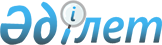 Об утверждении бюджета Кайындинского сельского округа на 2020-2022 годы
					
			С истёкшим сроком
			
			
		
					Решение Уилского районного маслихата Актюбинской области от 6 января 2020 года № 373. Зарегистрировано Департаментом юстиции Актюбинской области 14 января 2020 года № 6659. Прекращено действие в связи с истечением срока
      В соответствии с пунктом 2 статьи 9-1 Бюджетного кодекса Республики Казахстан от 4 декабря 2008 года, статьей 6 Закона Республики Казахстан от 23 января 2001 года "О местном государственном управлении и самоуправлении в Республике Казахстан", Уилский районный маслихат РЕШИЛ:
      1. Утвердить бюджет Кайындинского сельского округа на 2020-2022 годы согласно приложениям 1, 2 и 3 соответственно, в том числе на 2020 год в следующих объемах:
      1) доходы – 35 573 тысяч тенге;
      в том числе:
      налоговые поступления – 1 150 тысяч тенге;
      неналоговые поступления – 136 тысяч тенге;
      поступления трансфертов – 34 287 тысяч тенге;
      2) затраты – 35 573 тысяч тенге;
      3) чистое бюджетное кредитование – 0 тысяч тенге;
      в том числе:
      бюджетные кредиты – 0 тысяч тенге;
      погашение бюджетных кредитов – 0 тысяч тенге;
      4) сальдо по операциям
      с финансовыми активами – 0 тысяч тенге;
      в том числе:
      приобретение финансовых активов – 0 тысяч тенге;
      5) дефицит бюджета (профицит) – 0 тысяч тенге;
      6) финансирование дефицита бюджета
      (использование профицита) – 0 тысяч тенге.
      Сноска. Пункт 1 с изменениями, внесенными решениями Уилского районного маслихата Актюбинской области от 30.03.2020 № 399 (вводится в действие с 01.01.2020); от 01.07.2020 № 415 (вводится в действие с 01.01.2020); от 03.09.2020 № 447 (вводится в действие с 01.01.2020); от 13.11.2020 № 460 (вводится в действие с 01.01.2020).


      2. Учесть, что в доход бюджета сельского округа зачисляются:
      индивидуальный подоходный налог;
      налог на имущество физических лиц;
      земельный налог;
      налог на транспортные средства;
      доходы от аренды имущества государственной собственности;
      прочие неналоговые поступления.
      3. Принять к сведению и руководству, что в соответствии со статьей 7 Закона Республики Казахстан от 4 декабря 2019 года "О республиканском бюджете на 2020 – 2022 годы" установлено:
      с 1 января 2020 года:
      1) минимальный размер заработной платы – 42 500 тенге;
      2) месячный расчетный показатель для исчисления пособий и иных социальных выплат, а также применения штрафных санкций, налогов и других платежей в соответствии с законодательством Республики Казахстан – 2 651 тенге;
      3) величина прожиточного минимума для исчисления размеров базовых социальных выплат – 31 183 тенге.
      Принять к сведению и руководству, что в соответствии с пунктом 8 Указа Президента Республики Казахстан от 8 апреля 2020 года "Об уточненном республиканском бюджете на 2020 год" установлено:
      с 1 апреля 2020 года:
      1) месячный расчетный показатель для исчисления пособий и иных социальных выплат, а также применения штрафных санкций, налогов и других платежей в соответствии с законодательством Республики Казахстан – 2 778 тенге;
      3) величина прожиточного минимума для исчисления размеров базовых социальных выплат – 32 668 тенге.
      Сноска. Пункт 3 – в редакции решения Уилского районного маслихата Актюбинской области от 01.07.2020 № 415 (вводится в действие с 01.01.2020).


      4. Учесть в бюджете сельского округа на 2020 год субвенции, передаваемые из районного бюджета в сумме 13 733 тысяч тенге.
      5. Государственному учреждению "Аппарат Уилского районного маслихата" в установленном законодательством порядке обеспечить государственную регистрацию настоящего решения в Департаменте юстиции Актюбинской области.
      6. Настоящее решение вводится в действие с 1 января 2020 года. Бюджет Кайындинского сельского округа на 2020 год
      Сноска. Приложение 1 – в редакции решения Уилского районного маслихата Актюбинской области от 13.11.2020 № 460 (вводится в действие с 01.01.2020). Бюджет Кайындинского сельского округа на 2021 год Бюджет Кайындинского сельского округа на 2022 год
					© 2012. РГП на ПХВ «Институт законодательства и правовой информации Республики Казахстан» Министерства юстиции Республики Казахстан
				
      Председатель сессии Уилского 
районного маслихата 

С. Нурбаев

      Секретарь Уилского 
районного маслихата 

Е. Жиеналин
Приложение 1 к решению Уилского районного маслихата от 6 января 2020 года № 373
категория
категория
категория
категория
сумма 
(тысяч тенге)
класс
класс
класс
сумма 
(тысяч тенге)
подкласс
подкласс
сумма 
(тысяч тенге)
Наименование
сумма 
(тысяч тенге)
1. Доходы
35 573
1
Налоговые поступления
1150
01
Подоходный налог
10
2
Индивидуальный подоходный налог
10
04
Налоги на собственность
1140
1
Налоги на имущество
8
3
Земельный налог
32
4
Налог на транспортные средства
1100
2
Неналоговые поступления
136
01
Доходы от государственной собственности
80
5
Доходы от аренды имущества, находящегося в государственной собственности
80
06
Прочие неналоговые поступления
56
1
Прочие неналоговые поступления
56
4
Поступления трансфертов
34 287
02
Трансферты из вышестоящих органов государственного управления
34 287
3
Трансферты из районного (города областного значения) бюджета
34 287
функциональная группа
функциональная группа
функциональная группа
функциональная группа
функциональная группа
сумма 
(тысяч тенге)
функциональная подгруппа
функциональная подгруппа
функциональная подгруппа
функциональная подгруппа
сумма 
(тысяч тенге)
администратор бюджетных программ
администратор бюджетных программ
администратор бюджетных программ
сумма 
(тысяч тенге)
программа
программа
сумма 
(тысяч тенге)
Наименование
сумма 
(тысяч тенге)
ІІ. Затраты
35 573
01
Государственные услуги общего характера
20 476
1
Представительные, исполнительные и другие органы, выполняющие общие функции государственного управления
20 476
124
Аппарат акима города районного значения, села, поселка, сельского округа
20 476
001
Услуги по обеспечению деятельности акима города районного значения, села, поселка, сельского округа
15 476
022
Капитальные расходы государственного органа
5 000
07 
Жилищно-коммунальное хозяйство
14 897
3
Благоустройство населенных пунктов
14 897
124
Аппарат акима города районного значения, села, поселка, сельского округа
14 897
007
Организация сохранения государственного жилищного фонда города районного значения, села, поселка, сельского округа
550
008
Освещение улиц в населенных пунктах
1 520
009
Обеспечение санитарии населенных пунктов
600
011
Благоустройство и озеленение населенных пунктов
12 227
124
Аппарат акима города районного значения, села, поселка, сельского округа
200
045
Капитальный средний ремонт автомабильных дорог в городах районного значения, селах, поселках, сельских округах
200
15
Трансферты
0
1
Трансферты
0
124
Аппарат акима города районного значения, села, поселка, сельского округа
0
V. Дефицит бюджета (профицит)
0
VI. Финансирование дефицита бюджета (использование профицита)
0Приложение 2 к решению Уилского районного маслихата от 6 января 2020 года № 373
категория
категория
категория
категория
сумма 
(тысяч тенге)
класс
класс
класс
сумма 
(тысяч тенге)
подкласс
подкласс
сумма 
(тысяч тенге)
Наименование
сумма 
(тысяч тенге)
1. Доходы
14968
1
Налоговые поступления
1155
01
Подоходный налог
20
2
Индивидуальный подоходный налог
20
04
Налоги на собственность
1135
1
Налоги на имущество
8
3
Земельный налог
32
4
Налог на транспортные средства
1095
2
Неналоговые поступления
85
01
Доходы от государственной собственности
80
5
Доходы от аренды имущества, находящегося в государственной собственности
80
06
Прочие неналоговые поступления
5
1
Прочие неналоговые поступления
5
4
Поступления трансфертов
13728
02
Трансферты из вышестоящих органов государственного управления
13728
3
Трансферты из районного (города областного значения) бюджета
13728
функциональная группа
функциональная группа
функциональная группа
функциональная группа
функциональная группа
сумма 
(тысяч тенге)
функциональная подгруппа
функциональная подгруппа
функциональная подгруппа
функциональная подгруппа
сумма 
(тысяч тенге)
администратор бюджетных программ
администратор бюджетных программ
администратор бюджетных программ
сумма 
(тысяч тенге)
программа
программа
сумма 
(тысяч тенге)
Наименование
сумма 
(тысяч тенге)
ІІ. Затраты
14968
01
Государственные услуги общего характера
14630
1
Представительные, исполнительные и другие органы, выполняющие общие функции государственного управления
14630
124
Аппарат акима города районного значения, села, поселка, сельского округа
14630
001
Услуги по обеспечению деятельности акима города районного значения, села, поселка, сельского округа
14630
07
Жилищно-коммунальное хозяйство
338
3
Благоустройство населенных пунктов
338
124
Аппарат акима города районного значения, села, поселка, сельского округа
338
008
Освещение улиц в населенных пунктах
338
15
Трансферты
0
1
Трансферты
0
124
Аппарат акима города районного значения, села, поселка, сельского округа
0
V. Дефицит бюджета (профицит) 
0
VI. Финансирование дефицита бюджета (использование профицита) 
0Приложение 3 к решению Уилского районного маслихата от 6 января 2020 года № 373
категория
категория
категория
категория
сумма 
(тысяч тенге)
класс
класс
класс
сумма 
(тысяч тенге)
подкласс
подкласс
сумма 
(тысяч тенге)
Наименование
сумма 
(тысяч тенге)
1. Доходы
14968
1
Налоговые поступления
1224
01
Подоходный налог
30
2
Индивидуальный подоходный налог
30
04
Налоги на собственность
1194
1
Налоги на имущество
8
3
Земельный налог
32
4
Налог на транспортные средства
1154
2
Неналоговые поступления
85
01
Доходы от государственной собственности
80
5
Доходы от аренды имущества, находящегося в государственной собственности
80
06
Прочие неналоговые поступления
5
1
Прочие неналоговые поступления
5
4
Поступления трансфертов
13659
02
Трансферты из вышестоящих органов государственного управления
13659
3
Трансферты из районного (города областного значения) бюджета
13659
функциональная группа
функциональная группа
функциональная группа
функциональная группа
функциональная группа
сумма 
(тысяч тенге)
функциональная подгруппа
функциональная подгруппа
функциональная подгруппа
функциональная подгруппа
сумма 
(тысяч тенге)
администратор бюджетных программ
администратор бюджетных программ
администратор бюджетных программ
сумма 
(тысяч тенге)
программа
программа
сумма 
(тысяч тенге)
Наименование
сумма 
(тысяч тенге)
ІІ. Затраты
14968
01
Государственные услуги общего характера
14630
1
Представительные, исполнительные и другие органы, выполняющие общие функции государственного управления
14630
124
Аппарат акима города районного значения, села, поселка, сельского округа
14630
001
Услуги по обеспечению деятельности акима города районного значения, села, поселка, сельского округа
14630
07
Жилищно-коммунальное хозяйство
338
3
Благоустройство населенных пунктов
338
124
Аппарат акима города районного значения, села, поселка, сельского округа
338
008
Освещение улиц в населенных пунктах
338
15
Трансферты
0
1
Трансферты
0
124
Аппарат акима города районного значения, села, поселка, сельского округа
0
V. Дефицит бюджета(профицит) 
0
VI. Финансирование дефицита бюджета (использование профицита) 
0